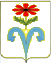 АДМИНИСТРАЦИЯ РУДЬЕВСКОГО СЕЛЬСКОГО ПОСЕЛЕНИЯ ОТРАДНЕНСКОГО РАЙОНА ПОСТАНОВЛЕНИЕ от 20.08.2018		 					№ 63с.РудьОб утверждении перечня муниципальных программ Рудьевского сельского поселения Отрадненского района 	В соответствии со статьей 7 Федерального закона от 06 октября 2003 года № 131-ФЗ «Об общих принципах организации местного самоуправления в Российской Федерации», постановлением администрации Рудьевского сельского поселения Отрадненского района от 28 июля 2015 года № 53 «Об утверждении Порядка принятия решений о разработке, формировании, реализации и оценке эффективности реализации муниципальных программ Рудьевского сельского поселения Отрадненского района» п о с т а н о в л я ю:Утвердить перечень муниципальных программ Рудьевского сельского поселения Отрадненского района (приложение).	2. Признать утратившим силу постановление администрации Рудьевского сельского поселения Отрадненского района от 28 июля 2015 года № 54 «Об утверждении перечня муниципальных программ Рудьевского сельского поселения Отрадненского района на 2015-2017 годы»3.Опубликовать (обнародовать) настоящее постановление в установленном порядке и разместить на официальном сайте Рудьевского сельского поселения Отрадненского района.3.Контроль за выполнением настоящего постановления оставляю засобой.           4. Постановление вступает в силу со дня его официального опубликования (обнародования).Глава Рудьевского сельского поселенияОтрадненского района                                                                       А.И.ЧакаловПроект подготовлен и внесен: Финансист администрации Рудьевскогосельского поселения Отрадненского района 			     В.С. ОвчаренкоПроект согласован:Начальник общего отдела администрации Рудьевскогосельского поселения Отрадненского района 			     О.Н.ПилипенкоПеречень муниципальных программ Рудьевского сельского поселения Отрадненского района финансист администрацииРудьевского сельского поселения                   		               В.С. ОвчаренкоПРИЛОЖЕНИЕУТВЕРЖДЕНПостановлением администрации Рудьевского сельского поселенияОтрадненского районаот __________________ № _____№п№\пНаименование муниципальных программКоординатор программы (подпрограммы)1.«Создание условий для развития муниципальной политики в отдельных секторах экономики в Рудьевском сельском поселении  Отрадненского района».Администрация Рудьевского сельского поселения Отрадненского района2.«Обеспечение безопасности населения в Рудьевском сельском поселении  Отрадненского района» Администрация Рудьевского сельского поселения Отрадненского района2.«Обеспечение безопасности населения в Рудьевском сельском поселении  Отрадненского района» Администрация Рудьевского сельского поселения Отрадненского района3.«Развитие сельского хозяйства и регулирование рынков сельскохозяйственной продукции, сырья и продовольствия в Рудьевском сельском поселенииОтрадненского района»  Администрация Рудьевского сельского поселения Отрадненского района4.«Экономическое развитие и инновационная экономика в Рудьевском сельском поселении Отрадненского района»Администрация Рудьевского сельского поселения Отрадненского района5.«Комплексное и устойчивое развитие в Рудьевском сельском поселении Отрадненского района» Администрация Рудьевского сельского поселения Отрадненского района6.«Развитие культуры  в Рудьевском сельском поселении Отрадненского района»  Администрация Рудьевского сельского поселения Отрадненского района7.«Развитие физической культуры и массового спорта  в Рудьевском сельском поселении Отрадненского района»  Администрация Рудьевского сельского поселения Отрадненского района8.«Молодежь  Рудьевского сельского поселения  Отрадненского района»Администрация Рудьевского сельского поселения Отрадненского района